Your recent request for information is replicated below, together with our response.Please provide the following information in respect of every full month from March 1st 2021 onwards.1. The total number of hate crimes recorded by the Constabulary, broken down by individual ‘hate’ characteristics (e.g. race, disability, transgender, sexuality etc.)2. With respect to crimes that were so recorded due to the hate element being related to ‘gender identity’, ‘gender reassignment’ or ‘transphobia’(or whichever similar term the Force may use) please provide a detailed breakdown of the specific crimes involved e.g. rape, murder, assault, harassment etc.)In regards to questions 1 and 2 please find the requested information in the attached spreadsheet.  I would ask that you note the caveats provided.3. The total number of non-crime hate incidents recorded, similarly broken down as per question 1. Non-crime hate incidents do not have hate crime aggravators such as the ones requested in the breakdowns above.  As such, in terms of Section 17 of the Freedom of Information (Scotland) Act 2002, this represents a notice that the information requested is not held by Police Scotland.If you require any further assistance please contact us quoting the reference above.You can request a review of this response within the next 40 working days by email or by letter (Information Management - FOI, Police Scotland, Clyde Gateway, 2 French Street, Dalmarnock, G40 4EH).  Requests must include the reason for your dissatisfaction.If you remain dissatisfied following our review response, you can appeal to the Office of the Scottish Information Commissioner (OSIC) within 6 months - online, by email or by letter (OSIC, Kinburn Castle, Doubledykes Road, St Andrews, KY16 9DS).Following an OSIC appeal, you can appeal to the Court of Session on a point of law only. This response will be added to our Disclosure Log in seven days' time.Every effort has been taken to ensure our response is as accessible as possible. If you require this response to be provided in an alternative format, please let us know.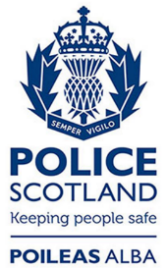 Freedom of Information ResponseOur reference:  FOI 23-0152Responded to:  10th February 2023